Prompts for Chapters 7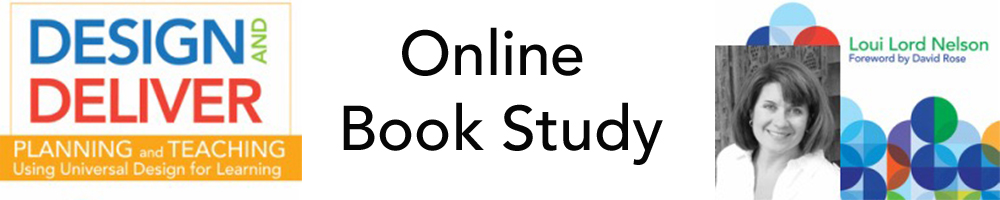 November 19, 2015 - 4pm E/T or 8pm E/Thttp://udlbookstudy.weebly.comPromptsCommentsPrompt 1Q1. Several analogies were offered in chapter 7 about the goal and the lesson. Describe your reaction(s) to those analogies. Prompt 2Q2. The author states, “For students to be successful in the pre-K-12 environment and beyond, we must support their growth in their ownership of their learning.” How do we get them to take ownership when their fascination lies in something outside of the classroom? Prompt 3Q3. If you could only use 5 words to describe UDL, what words would you use? Prompt 4Q4. A self-checklist is offered on pages 134-135 for teachers to use when designing lessons. How will you use this tool? 